“ANALISIS SEMIOTIKA PADA FILM FILOSOFI KOPI““SEMIOTIC ANALYSIS OF FILM FILOSOFI KOPI”Oleh :ARIEF NUGRAHA132050203SKRIPSIUntuk Memperoleh Gelar Sarjana Pada Program Studi Ilmu Komunikasi 
Fakultas Ilmu Sosial dan Ilmu Politik Universitas Pasundan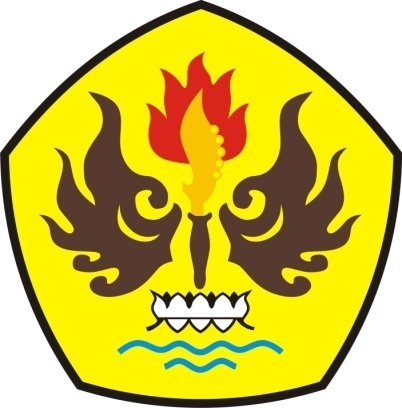 FAKULTAS ILMU SOSIAL DAN ILMU POLITIKUNIVERSITAS PASUNDANBANDUNG2017